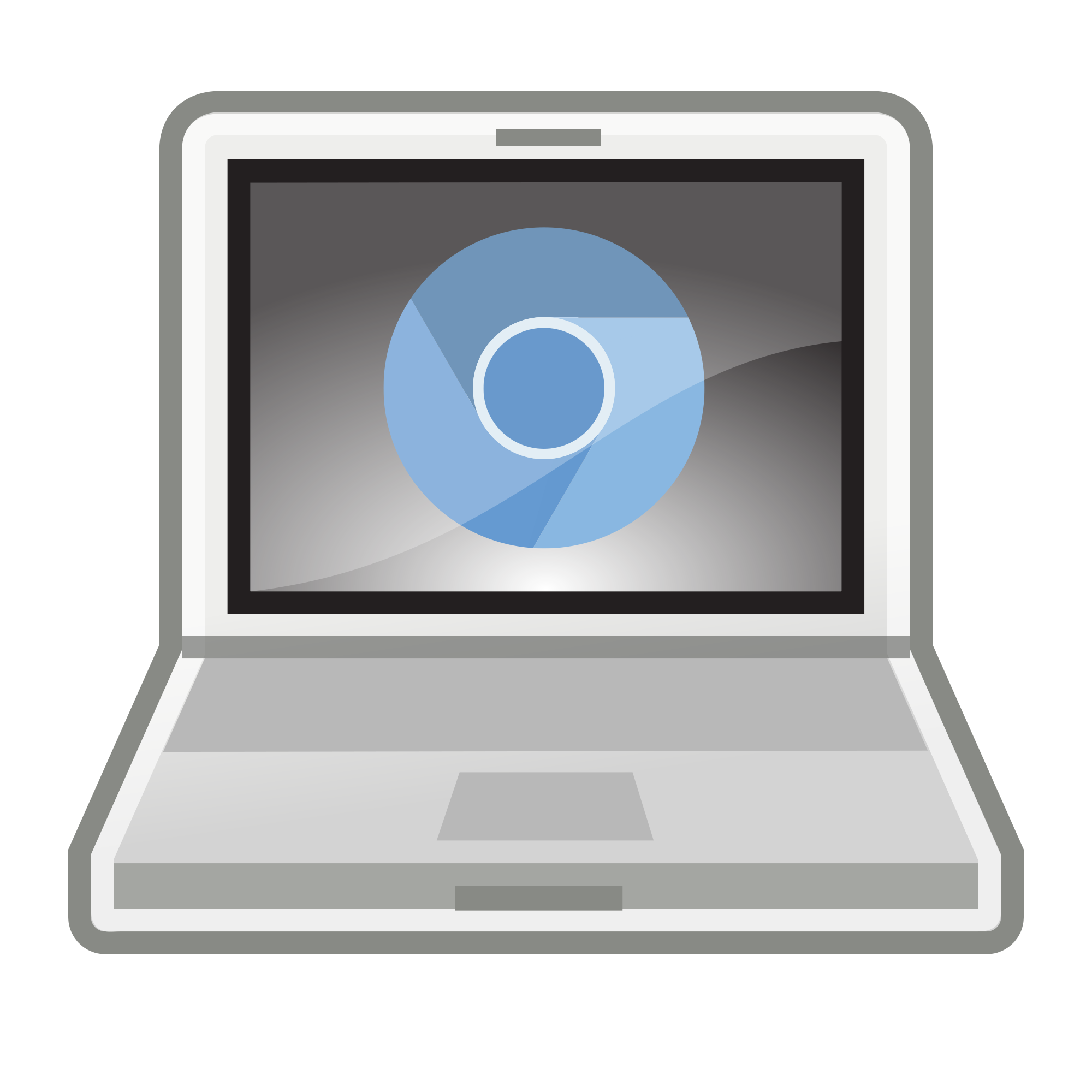 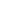 Education OnAir offers a global curriculum of webinars and digital events to help you get the most out of Google for Education tools and solutions. Whether you are a teacher, IT administrator or superintendent, our Google for Education experts, partners and your peers are here to share their knowledge to help you bring transformative tools to your classrooms.Please see the Edu OnAir website for on demand events.